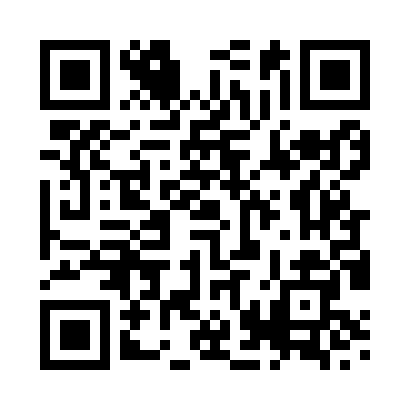 Prayer times for Wharncliffe Side, South Yorkshire, UKMon 1 Jul 2024 - Wed 31 Jul 2024High Latitude Method: Angle Based RulePrayer Calculation Method: Islamic Society of North AmericaAsar Calculation Method: HanafiPrayer times provided by https://www.salahtimes.comDateDayFajrSunriseDhuhrAsrMaghribIsha1Mon2:564:421:106:519:3811:242Tue2:574:431:106:519:3711:243Wed2:574:441:116:519:3711:244Thu2:584:451:116:509:3611:235Fri2:584:461:116:509:3611:236Sat2:594:471:116:509:3511:237Sun2:594:481:116:509:3411:238Mon3:004:491:116:499:3311:229Tue3:014:501:126:499:3311:2210Wed3:014:511:126:499:3211:2211Thu3:024:521:126:489:3111:2112Fri3:034:531:126:489:3011:2113Sat3:034:551:126:479:2911:2014Sun3:044:561:126:479:2811:2015Mon3:054:571:126:469:2711:1916Tue3:054:591:126:469:2511:1917Wed3:065:001:126:459:2411:1818Thu3:075:011:136:449:2311:1819Fri3:075:031:136:449:2211:1720Sat3:085:041:136:439:2011:1621Sun3:095:061:136:429:1911:1622Mon3:105:071:136:419:1811:1523Tue3:105:091:136:419:1611:1424Wed3:115:101:136:409:1511:1325Thu3:125:121:136:399:1311:1326Fri3:135:131:136:389:1111:1227Sat3:145:151:136:379:1011:1128Sun3:145:161:136:369:0811:1029Mon3:155:181:136:359:0711:0930Tue3:165:201:136:349:0511:0931Wed3:175:211:136:339:0311:08